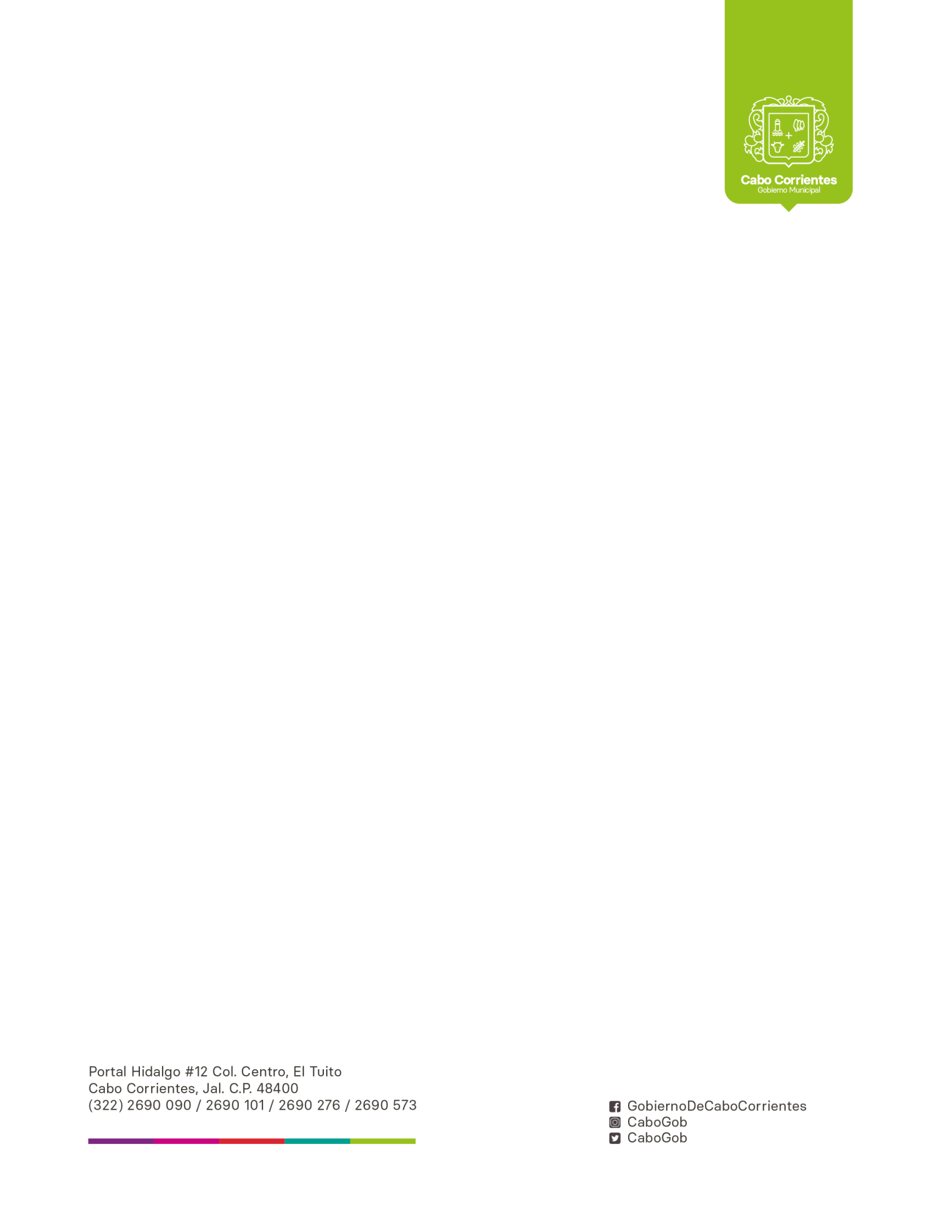 REPORTE TRIMESTRAL JULIO - SEPTIEMBRE DE 2020DIRECCIÓN DE DESARROLLO RURAL Y MEDIO AMBIENTEJULIODurante este mes no hubo actividades al público por estar cerrado por la pandemia del COVID-19.En la Jefatura de Inspección y Verificación Ambiental se reporta   los siguientes datos:AGOSTOSe dio atención a productores en el trámite de Credencial Agroalimentaria. Se siguió dando atención a Productores del Programa Sembrando Bienestar a hacer sus comprobaciones.Se envió al INEGI la estadística de sacrificio de ganado correspondiente al mes de Junio, Julio 2020.No se convocó a reunión de Consejo Municipal de Desarrollo Rural Sustentable correspondiente a este mes, por la pandemia del COVID-19. En la Jefatura de Inspección y Verificación Ambiental se reporta   los siguientes datos:SEPTIEMBRESe dio atención a productores en el trámite de Credencial Agroalimentaria.Se envió a INEGI la estadística de sacrificio de ganado del Rastro Municipal, correspondiente al mes de Agosto 2020.No se convocó a reunión de Consejo Municipal de Desarrollo Rural Sustentable correspondiente a este mes, por la pandemia del COVID-19.En la Jefatura de Inspección y Verificación Ambiental se reporta   los siguientes datos:AsuntoAsistenciasEventos y Talleres ambientales0Reuniones2Inspección y Verificación Ambiental1Recepción de denuncias0Recepción de solicitudes Ambientales1AsuntoAsistenciasEventos y Talleres ambientales0Reuniones1Inspección y Verificación Ambiental1Recepción de denuncias2Recepción de solicitudes Ambientales7AsuntoAsistenciasEventos y Talleres ambientales2Reuniones0Inspección y Verificación Ambiental0Recepción de denuncias8Recepción de solicitudes Ambientales5